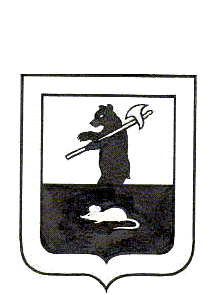 АДМИНИСТРАЦИЯ ГОРОДСКОГО ПОСЕЛЕНИЯ МЫШКИНПОСТАНОВЛЕНИЕг. М ы ш к и н28.03.2019           					                                                    № 54Об объектах имущества, находящегося в собственности Администрации городского поселения Мышкин,подлежащего размещению на официальном сайте Администрации городского поселения Мышкин  в  информационно- телекоммуникационной сети «Интернет»В соответствии с п. 2г. перечня поручений Президента Российской Федерации от 15.05.2018 № Пр-817ГС, утвержденного по итогам заседания Государственного совета Российской Федерации, состоявшегося 05.04.2018,на основании письма  Департамента  имущественных  и земельных отношений  Ярославской области  от  07.03.2019 года №  ИХ.28-2054/19ПОСТАНОВЛЯЕТ:  1. Установить, что информация об объектах имущества, находящегося в собственности Администрации городского поселения Мышкин, подлежит опубликованию на официальном сайте Администрации городского поселения Мышкин в информационно-телекоммуникационной сети «Интернет».2. Утвердить форму  «Объем   информации об объектах имущества, находящегося в собственности Администрации городского поселения Мышкин», согласно приложению.3. Установить, что актуализация информации, указанной в п. 1 постановления, осуществляется Администрацией городского поселения Мышкин ежеквартально, до 05 числа месяца, следующего за кварталом.4. Контроль за исполнением настоящего постановления возложить на Заместителя Главы Администрации  городского поселения Мышкин.5. Постановление вступает в силу с момента подписания.Глава городскогопоселения Мышкин                                                                           Е.В. ПетровПриложение № 1	ФормаОбъем информации об объектах имущества, находящегося в собственности  Администрации городского поселения Мышкин, подлежащего размещению на официальном сайте Администрации городского поселения Мышкин в информационно-телекоммуникационной сети «Интернет»Утверждено Постановлением Администрации  городского поселения Мышкинот «28» марта  2019 г. № 54№ п/пРеестровый номер имущества, находящегося в муниципальной собственностиКадастровый (условный) номерАдрес (местоположение)Вид объекта, наименование, назначение, категория, вид, номер этажа (для нежилого помещения) и др.Характеристика объекта (площадь, протяженности и др.)Сведения об ограничениях и обременениях правами третьих лиц1234567